Фоторепортаж                                                                                                                                                                           о проведении зимней прогулки и катания на тюбингах                                                      для детей и родителей  второй группы раннего возраста                                                  в рамках семейного клуба                                                                              «Серебром украшена земля» 11.01.2020г.                                                                                                            Шилова Ирина Александровна, воспитатель                                                         высшей квалификационной категории;                                                                                Алексеева Елена Викторовна, воспитатель                                                              высшей квалификационной категории  Цель: привлечение родителей и детей к отдыху на природе. Задачи:- продолжать приобщать родителей и детей к здоровому образу жизни;- развивать желание и умение проводить отдых с пользой;- воспитывать дружеские отношения между детьми, родителями, воспитателями. 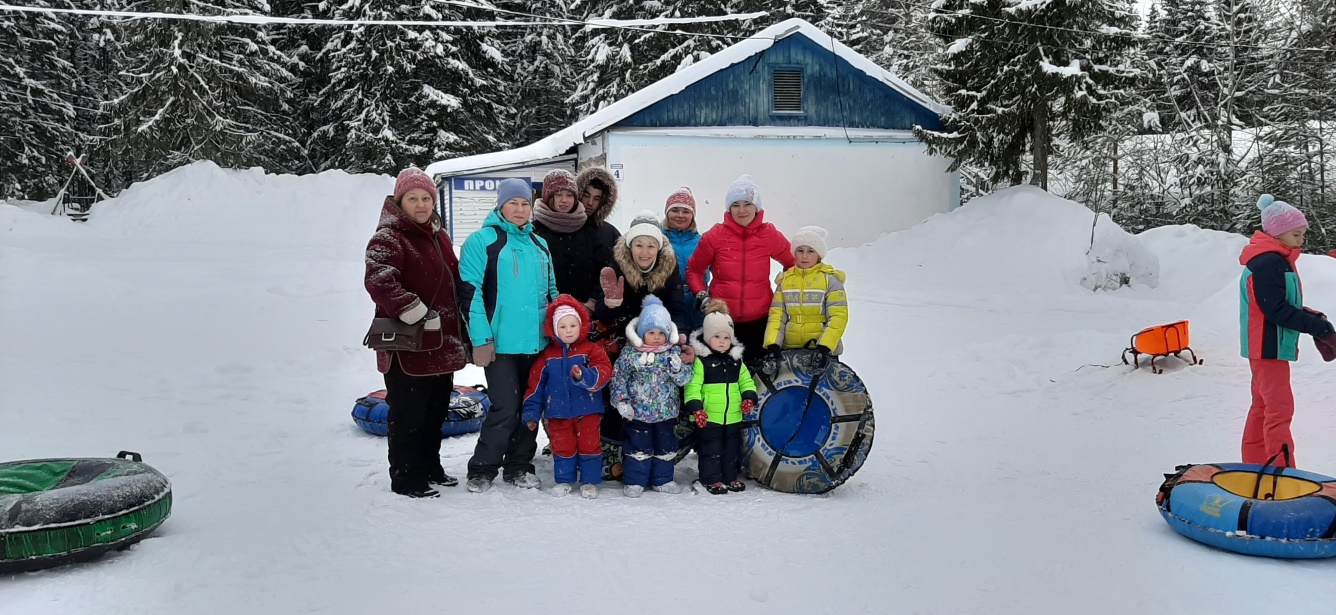 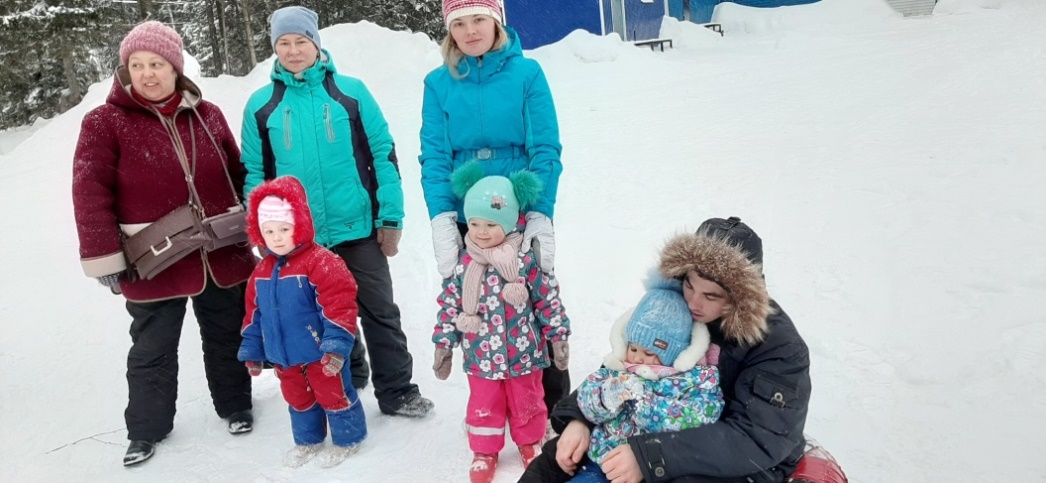 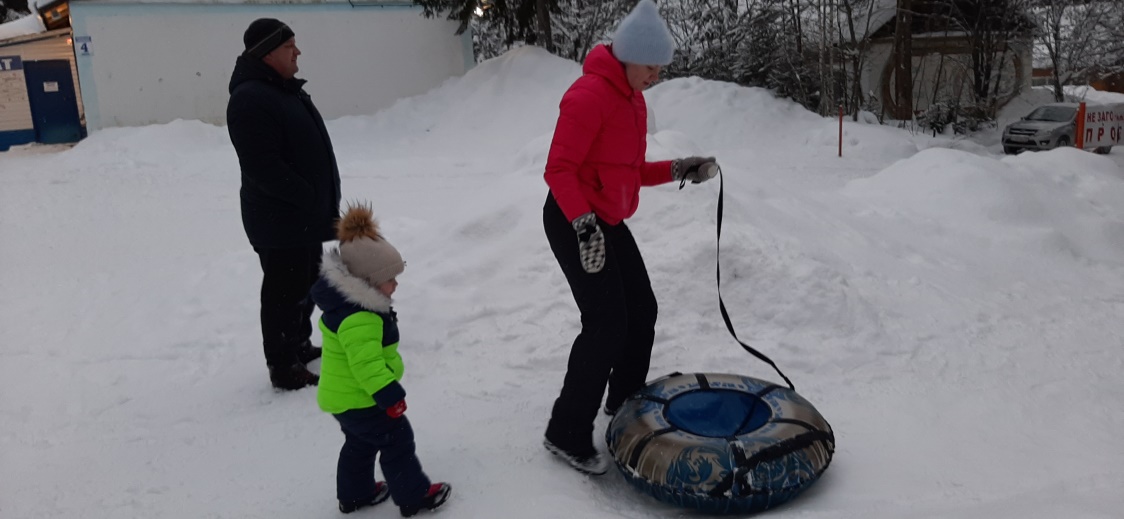 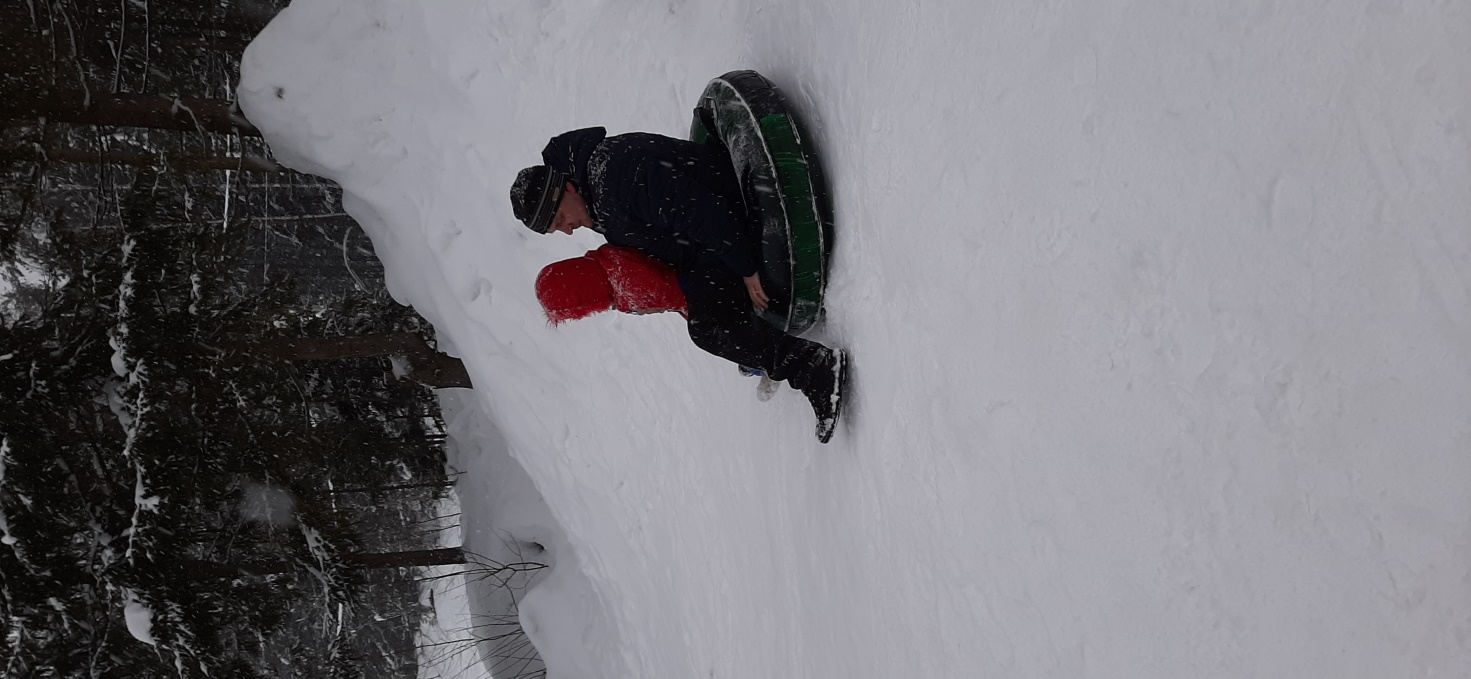 